ОБЛАСТНОЕ ГОСУДАРСТВЕННОЕ БЮДЖЕТНОЕ ПРОФЕССИОНАЛЬНОЕ ОБРАЗОВАТЕЛЬНОЕ УЧРЕЖДЕНИЕ«НИКОЛАЕВСКИЙ ТЕХНОЛОГИЕСКИЙ ТЕХНИКУМ»РАБОЧАЯ  ПРОГРАММа УЧЕБНОй дисциплины                           ОП.05  ОСНОВЫ КАЛЬКУЛЯЦИИ И УЧЕТАр.п.николаевка.2020 г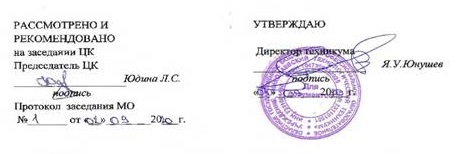 Разработчик:  преподаватель спец. дисциплин  Ларькина Ирина Ивановна.                          Пояснительная запискаРабочая программа учебной дисциплины ОП.05 Основы калькуляции и учета разработана на основе  рабочей программы учебной дисциплины, входящей в  основную образовательную программу по профессии 43.01.09 Повар, кондитер.  Разработан   в   соответствии с федеральным государственным образовательным стандартом среднего профессионального образования (ФГОС СПО) по профессии 43.01.09 « Повар, кондитер», утвержденного приказом Министерства образования и науки Российской Федерации от 9 декабря 2016 года № 1569 (зарегистрирован Министерством юстиции Российской Федерации дата 22 декабря 2016 года, регистрационный № 44898). Требований «Федерального государственного образовательного стандарта по программе подготовки квалифицированных рабочих и служащих по профессии 43.01.09  Повар, кондитер.Рабочая программа    Основы калькуляции и учета    является частью  основной профессиональной образовательной программы в соответствии с Федеральным государственным образовательным стандартом по профессии среднего профессионального образования 43.01.09 Повар, кондитер,  относящейся к  укрупненной группе профессий, специальностей  43.00.00 « Сервис и туризм» (на базе основного общего образования; на базе среднего общего образования)                                       СОДЕРЖАНИЕпаспорт РАБОЧЕЙ  ПРОГРАММЫ УЧЕБНОЙ ДИСЦИПЛИНЫОП.05 Основы калькуляции и учета1.1. Область применения программы Рабочая  программа учебной дисциплины является частью   основной профессиональной образовательной программы разработанная в  соответствии с ФГОС по профессии 43.01.09  «Повар, кондитер», укрупнённых групп профессий  43.00.00Сервис и туризм. При угрозе возникновения или возникновения отдельных чрезвычайных ситуаций, введении режима повышенной готовности или   чрезвычайной ситуации на всей территории Российской Федерации  либо на территории Ульяновской  области реализация образовательной программы учебной дисциплины  осуществляется с применением электронного  обучения, дистанционных образовательных  технологий.  В случае введения дистанционного режима обучения  лекции и лабораторно- практические занятия будут проводиться  дистанционно. Лабораторные и практические работы будут продемонстрированы на платформе дистанционного обучения  Ник ТТ.1.3. Цель и планируемые результаты освоения дисциплины:2. СТРУКТУРА И СОДЕРЖАНИЕ УЧЕБНОЙ ДИСЦИПЛИНЫ2.1. Объем учебной дисциплины и виды учебной работы2.2. Тематический план и содержание учебной дисциплины Основы калькуляции и учета3. условия реализации программы дисциплины3.1. Требования к минимальному материально-техническому обеспечениюРеализация программы дисциплины предполагает наличие учебного кабинета социально-экономических дисциплин.Оборудование учебного кабинета социально-экономических дисциплин: автоматизированное рабочее место преподавателя;посадочные места обучающихся (по количеству обучающихся);дидактический материал.Технические средства обучения:компьютер с лицензионным программным обеспечениеммультимедиапроектор. 3.2. Информационное обеспечение реализации программыДля реализации программы библиотечный фонд образовательной организации должен иметь  печатные и/или электронные образовательные и информационные ресурсы, рекомендуемых для использования в образовательном процессе 3.3. Информационное обеспечение реализации программыДля реализации программы библиотечный фонд образовательной организации должен иметь  печатные и/или электронные образовательные и информационные ресурсы, рекомендуемых для использования в образовательном процессе                          СПИСОК ЛИТЕРАТУРЫРоссийская Федерация. Законы. Трудовой кодекс Российской Федерации: федер. закон: [принят Гос. Думой  21 дек. 2001 г.: по состоянию на 25 апр. 2016 г.]. – М.: Рид Групп, 2016. – 256 с. – (Законодательство России с комментариями к изменениями).  ГОСТ 31985-2013 Услуги общественного питания. Термины и определения.- Введ. 2019-01-01. -  М.: Стандартинформ, 2019.-III, 10 с.И.И. Потапова  Калькуляция и учет.-М.; Издательский центр « Академия» 2019Н.А. Орешкина. Основы калькуляции и учета в поварском деле и общественном питании.- М.: Издательский центр « Академия» 2019И.А. Самулевич. Основы калькуляции и учета в общественном питании. – М.: Издательский дом « Феникс» 2020гКОНТРОЛЬ И ОЦЕНКА РЕЗУЛЬТАТОВ ОСВОЕНИЯ УЧЕБНОЙ ДИСЦИПЛИНЫОБЩАЯ ХАРАКТЕРИСТИКА РАБОЧЕЙ     ПРОГРАММЫ УЧЕБНОЙ ДИСЦИПЛИНЫ4- 6СТРУКТУРА И СОДЕРЖАНИЕ УЧЕБНОЙ ДИСЦИПЛИНЫУСЛОВИЯ РЕАЛИЗАЦИИ УЧЕБНОЙ ДИСЦИПЛИНЫ7-13КОНТРОЛЬ И ОЦЕНКА РЕЗУЛЬТАТОВ ОСВОЕНИЯ УЧЕБНОЙ ДИСЦИПЛИНЫ14-16Код ПК, ОКУменияЗнанияПК 1.2-1.4, ПК 2.2-2.8, ПК 3.2-3.6, ПК 4.2-4.5, ПК 5.2-5.5-вести учет, оформлять  документы первичной отчетности по учету сырья, товаров и тары  в кладовой организации питания;-составлять товарный отчет за день;-определять  процентную долю потерь на производстве при различных видах обработки сырья;- составлять план-меню, работать со сборником рецептур блюд и кулинарных изделий, технологическими  и технико - технологическими картами;-рассчитывать цены на готовую продукцию и полуфабрикаты собственного производства, оформлять калькуляционные карточки;-участвовать в проведении инвентаризации в кладовой и на производстве;-пользоваться контрольно-кассовыми машинами или средствами автоматизации  при расчетах с потребителями;-принимать оплату наличными деньгами;-принимать и оформлять безналичные платежи;-составлять отчеты по платежам.-виды учета, требования, предъявляемые к учету;- задачи бухгалтерского учета;-предмет и метод бухгалтерского учета; -элементы бухгалтерского учета;-принципы и формы организации бухгалтерского учета-особенности организации бухгалтерского учета в общественном питании;-основные направления совершенствования, учета и контроля отчетности на современном этапе;- формы документов, применяемых в организациях питания, их классификацию;- требования, предъявляемые к содержанию и оформлению документов;- права, обязанности и ответственность главного бухгалтера;- понятие  цены, ее элементы, виды цен, понятие калькуляции и  порядок определения розничных цен на продукцию собственного производства;- понятие товарооборота предприятий питания, его виды и методы расчета.- сущность плана-меню, его назначение, виды, порядок составления;-правила документального оформления  движения материальных ценностей;- источники поступления продуктов и тары;-правила оприходования товаров и тары материально-ответственными лицами, реализованных и отпущенных товаров; -методику осуществления контроля за товарными запасами; -понятие и виды товарных потерь, методику их списания; -методику проведения инвентаризации и выявления ее результатов;- понятие материальной ответственности, ее документальное оформление, отчетность материально-ответственных лиц;- порядок оформления и учета доверенностей;- ассортимент меню и цены на готовую продукцию на день принятия платежей;- правила торговли;- виды оплаты по платежам;- виды и правила осуществления кассовых операций;- правила и порядок расчетов с потребителями  при оплате наличными деньгами и  при безналичной форме оплаты;- правила поведения, степень ответственности за правильность расчетов с потребителями.ОК 01Распознавать задачу и/или проблему в профессиональном и/или социальном контексте.Анализировать задачу и/или проблему и выделять её составные части.Правильно выявлять и эффективно искать информацию, необходимую для решения задачи и/или проблемы.Составить план действия. Определять необходимые ресурсы.Владеть актуальными методами работы в профессиональной  и смежных сферах.Реализовать составленный план.Оценивать результат и последствия своих действий (самостоятельно или с помощью наставника).Актуальный профессиональный и социальный контекст, в котором приходится работать и жить.Основные источники информации и ресурсы для решения задач и проблем в профессиональном и/или социальном контексте.Алгоритмы выполнения работ в профессиональной и смежных областях.Методы работы в профессиональной и смежных сферах.Структура плана для решения задач.Порядок оценки результатов решения задач профессиональной деятельностиОК 02Определять задачи поиска информацииОпределять необходимые источники информацииПланировать процесс поискаСтруктурировать получаемую информациюВыделять наиболее значимое в перечне информацииОценивать практическую значимость результатов поискаОформлять результаты поискаНоменклатура информационных источников применяемых в профессиональной деятельностиПриемы структурирования информацииФормат оформления результатов поиска информацииОК 03Определять актуальность нормативно-правовой документации в профессиональной деятельностиВыстраивать траектории профессионального и личностного развитияСодержание актуальной нормативно-правовой документацииСовременная научная и профессиональная терминологияВозможные траектории профессионального развития  и самообразованияОК 04Организовывать работу коллектива и командыВзаимодействовать с коллегами, руководством, клиентами.  Психология коллективаПсихология личностиОсновы проектной деятельностиОК 05Излагать свои мысли на государственном языкеОформлять документыОсобенности социального и культурного контекстаПравила оформления документов.ОК 06Описывать значимость своей профессииПрезентовать структуру профессиональной деятельности по профессииСущность гражданско-патриотической позицииОбщечеловеческие ценностиПравила поведения в ходе выполнения профессиональной деятельностиОК 07Содействовать сохранению окружающей среды,
ресурсосбережению, эффективно действовать в чрезвычайных
ситуациях.Экологическая безопасность . Целесообразное использование ресурсов. Защита окружающей среды.ОК 08Использовать средства физической культуры для сохранения и
укрепления здоровья в процессе профессиональной деятельности и поддержания необходимого уровня физической подготовленностиФизическая культура как основа  сохранения здоровья.Защита от вредных факторов производства.ОК 09Применять средства информационных технологий для решения профессиональных задач.Использовать современное программное обеспечениеСовременные средства и устройства информатизации.Порядок их применения и программное обеспечение в профессиональной деятельностиОК 10Понимать общий смысл четко произнесенных высказываний на известные темы (профессиональные и бытовые), понимать тексты на базовые профессиональные темы,участвовать в диалогах на знакомые общие и профессиональные темы,строить простые высказывания о себе и о своей профессиональной деятельности.Кратко обосновывать и объяснить свои действия (текущие и планируемые.)Писать простые связные сообщения на знакомые или интересующие профессиональные темыПравила построения простых и сложных предложений на профессиональные темы.Основные общеупотребительные глаголы (бытовая и профессиональная лексика.)Лексический минимум, относящийся к описанию предметов, средств и процессов профессиональной деятельности, особенности произношения,правила чтения текстов профессиональной направленностиОК 11.Использовать знания по финансовой грамотности, планировать предпринимательскую деятельность в профессиональной сфереОсновы предпринимательской деятельности.Основы финансовой грамотности.Вид учебной работыОбъем часовОбъем образовательной программы 45в том числе:в том числе:теоретическое обучение22лабораторные занятия -практические занятия 22Промежуточная аттестация в форме дифференцированного зачета1Наименование разделов и темСодержание учебного материала и формы организации деятельности обучающихсяОбъем в часахОсваиваемые элементы компетенций1234Тема 1.  Общая характеристика бухгалтерского учетаСодержание учебного материала 1111Тема 1.  Общая характеристика бухгалтерского учетаВиды учета в организации питания, требования, предъявляемые к учету, задачи бухгалтерского учета, предмет и метод бухгалтерского учета, элементы бухгалтерского учета1111ПК 1.2-1.52.2-2.53.2-3.54.2-4.55.2-5.5ОК1-5, 9, 10Тема 1.  Общая характеристика бухгалтерского учетаОсобенности, принципы и формы организации бухгалтерского учета в общественном питании. Основные направления совершенствования, учета и контроля отчетности1111ПК 1.2-1.52.2-2.53.2-3.54.2-4.55.2-5.5ОК1-5, 9, 10Тема 1.  Общая характеристика бухгалтерского учетаПонятие документооборота, формы документов, применяемых в организациях питания, их классификация. Требования, предъявляемые к содержанию и оформлению документовПрава, обязанности и ответственность главного бухгалтера. Автоматизация учета на предприятии ресторанного бизнеса1111ПК 1.2-1.52.2-2.53.2-3.54.2-4.55.2-5.5ОК1-5, 9, 10     Тема 2.Ценообразование в общественном питанииСодержание учебного материала 11121     Тема 2.Ценообразование в общественном питанииПонятие  цены, ее элементы, виды цен. Ценовая политика организаций  питания11121ПК 1.2-1.52.2-2.53.2-3.54.2-4.55.2-5.5ОК1-5, 9, 10     Тема 2.Ценообразование в общественном питанииПонятие калькуляции и  порядок определения розничных цен на продукцию и полуфабрикаты собственного производства11121ПК 1.2-1.52.2-2.53.2-3.54.2-4.55.2-5.5ОК1-5, 9, 10     Тема 2.Ценообразование в общественном питанииТоварооборот предприятий питания, его виды и методы расчета11121ПК 1.2-1.52.2-2.53.2-3.54.2-4.55.2-5.5ОК1-5, 9, 10     Тема 2.Ценообразование в общественном питанииПлан-меню, его назначение, виды, порядок составления11121ПК 1.2-1.52.2-2.53.2-3.54.2-4.55.2-5.5ОК1-5, 9, 10     Тема 2.Ценообразование в общественном питанииСборник рецептур блюд и кулинарных изделий и Сборник рецептур мучных кондитерских и булочных изделий как основные нормативные документы для определения потребности в сырье и расхода сырья, выхода готовых блюд, мучных и кондитерских изделий11121ПК 1.2-1.52.2-2.53.2-3.54.2-4.55.2-5.5ОК1-5, 9, 10     Тема 2.Ценообразование в общественном питанииТематика практических занятий 12     Тема 2.Ценообразование в общественном питанииПрактическая работа №1. Расчет нормы выхода отходов и потерь при кулинарном использовании крупнокусковых полуфабрикатов и выход готовых изделий.Практическая работа №2. Расчет нормы выхода полуфабрикатов и готовых изделий из       рыбы.Практическая работа №3.Нормы взаимозаменяемости продуктов при приготовлении блюд.222ПК 1.2-1.52.2-2.53.2-3.54.2-4.55.2-5.5ОК1-5, 9, 10     Тема 2.Ценообразование в общественном питании      Практическая работа №4. Составление калькуляционного расчета первых блюд и соусов.Практическая работа №5. Составление калькуляционного расчета вторых основных блюд, гарниров, холодных блюд, закусок, напитков.Практическая работа №6. Составление калькуляционных карт на кондитерскую продукцию.222ПК 1.2-1.52.2-2.53.2-3.54.2-4.55.2-5.5ОК1-5, 9, 10Тема 3.Материальная ответственность.     ИнвентаризацияСодержание учебного материала 22Тема 3.Материальная ответственность.     ИнвентаризацияМатериальная ответственность, ее документальное оформление. Типовой договор о полной индивидуальной материальной ответственности, порядок оформления и учета доверенностей на получение материальных ценностей. Отчетность материально-ответственных лиц22ПК 1.2-1.52.2-2.53.2-3.54.2-4.55.2-5.5ОК1-5, 9, 10Тема 3.Материальная ответственность.     ИнвентаризацияКонтроль за товарным запасом. Понятие и задачи проведения инвентаризации, порядок ее проведения и документальное оформление22ПК 1.2-1.52.2-2.53.2-3.54.2-4.55.2-5.5ОК1-5, 9, 10Тема 4. Учет сырья, продуктов и тары в кладовых организаций питанияСодержание учебного материала 411Тема 4. Учет сырья, продуктов и тары в кладовых организаций питанияЗадачи и правила организации учета в кладовых предприятий общественного питания. Источники поступления продуктов и тары на предприятие питания, документальное оформление поступления сырья и товаров от поставщиков411ПК  1.2-1.52.2-2.53.2-3.54.2-4.55.2-5.5ОК1-5, 9, 10Тема 4. Учет сырья, продуктов и тары в кладовых организаций питанияОрганизация количественного учета продуктов в кладовой, порядок ведения товарной книги. Товарные потери и порядок их списания. Документальное оформление отпуска продуктов из кладовой411ПК  1.2-1.52.2-2.53.2-3.54.2-4.55.2-5.5ОК1-5, 9, 10Тема 4. Учет сырья, продуктов и тары в кладовых организаций питанияТематика практических занятий и лабораторных работ7ПК  1.2-1.52.2-2.53.2-3.54.2-4.55.2-5.5ОК1-5, 9, 10Тема 4. Учет сырья, продуктов и тары в кладовых организаций питания      Практическая работа №7. Составление технологических картПрактическая работа №8. Составление меню- требования на выдачу продуктов со склада.43ПК  1.2-1.52.2-2.53.2-3.54.2-4.55.2-5.5ОК1-5, 9, 10Тема 5.Учет продуктов на производстве, отпуска и реализации продукции и товаров предприятиями общественного питанияСодержание учебного материала 12ПК  1.2-1.52.2-2.53.2-3.54.2-4.55.2-5.5ОК1-ОК5, ОК9, ОК10Тема 5.Учет продуктов на производстве, отпуска и реализации продукции и товаров предприятиями общественного питанияОрганизация учета на производстве. Состав товарооборота общественного питания12ПК  1.2-1.52.2-2.53.2-3.54.2-4.55.2-5.5ОК1-ОК5, ОК9, ОК10Тема 5.Учет продуктов на производстве, отпуска и реализации продукции и товаров предприятиями общественного питанияДокументальное оформление поступления сырья на производство. Документальное оформление и учет реализации отпуска готовой продукции12ПК  1.2-1.52.2-2.53.2-3.54.2-4.55.2-5.5ОК1-ОК5, ОК9, ОК10Тема 5.Учет продуктов на производстве, отпуска и реализации продукции и товаров предприятиями общественного питанияОтчетность о реализации и отпуске изделий кухни. Отчет о движении продуктов и тары на производстве. Особенности учета сырья и готовых изделий в кондитерском цехе12ПК  1.2-1.52.2-2.53.2-3.54.2-4.55.2-5.5ОК1-ОК5, ОК9, ОК10Тема 5.Учет продуктов на производстве, отпуска и реализации продукции и товаров предприятиями общественного питанияТематика практических занятий и лабораторных работПК  1.2-1.52.2-2.53.2-3.54.2-4.55.2-5.5ОК1-5, 9, 10Тема 5.Учет продуктов на производстве, отпуска и реализации продукции и товаров предприятиями общественного питания Практическая работа №9.Оформление накладных на выдачу товара со склада      3ПК  1.2-1.52.2-2.53.2-3.54.2-4.55.2-5.5ОК1-5, 9, 10Тема 6.Учет денежных средств, расчетных и кредитных операцийСодержание учебного материала 111ПК  1.2-1.52.2-2.53.2-3.54.2-4.55.2-5.5ОК1-5, 9, 10Тема 6.Учет денежных средств, расчетных и кредитных операцийПравила торговли. Виды оплаты по платежам 111ПК  1.2-1.52.2-2.53.2-3.54.2-4.55.2-5.5ОК1-5, 9, 10Тема 6.Учет денежных средств, расчетных и кредитных операцийПравила и порядок расчетов с потребителями  при оплате наличными деньгами и  при безналичной форме оплаты. Правила поведения, степень ответственности за правильность расчетов с потребителями111ПК  1.2-1.52.2-2.53.2-3.54.2-4.55.2-5.5ОК1-5, 9, 10Тема 6.Учет денежных средств, расчетных и кредитных операцийУчет кассовых операций и порядок их ведения. Порядок работы на контрольно-кассовых машинах, правила осуществления кассовых операций. Документальное оформление поступления наличных денег в кассу и к выдаче111ПК  1.2-1.52.2-2.53.2-3.54.2-4.55.2-5.5ОК1-5, 9, 10Дифференцированный зачет 1Всего:Всего:45Результаты обученияКритерии оценкиФормы и методы оценки-виды учета, требования, предъявляемые к учету;- задачи бухгалтерского учета;-предмет и метод бухгалтерского учета; -элементы бухгалтерского учета;-принципы и формы организации бухгалтерского учета- особенности организации бухгалтерского учета в общественном питании;- основные направления совершенствования, учета и контроля отчетности на современном этапе;- формы документов, применяемых в организациях питания, их классификацию;- требования, предъявляемые к содержанию и оформлению документов;- права, обязанности и ответственность главного бухгалтера;- понятие  цены, ее элементы, виды цен, понятие калькуляции и  порядок определения розничных цен на продукцию собственного производства;- Понятие товарооборота предприятий питания, его виды и методы расчета.- сущность плана-меню, его назначение, виды, порядок составления;-правила документального оформления  движения материальных ценностей;- источники поступления продуктов и тары;-правила оприходования товаров и тары материально-ответственными лицами, реализованных и отпущенных товаров; -методику осуществления контроля за товарными запасами; -понятие и виды товарных потерь, методику их списания; -методику проведения инвентаризации и выявления ее результатов;- понятие материальной ответственности, ее документальное оформление, отчетность материально-ответственных лиц;- порядок оформления и учета доверенностей;- ассортимент меню и цены на готовую продукцию на день принятия платежей;- правила торговли;- виды оплаты по платежам;- виды и правила осуществления кассовых операций;- правила и порядок расчетов с потребителями  при оплате наличными деньгами и  при безналичной форме оплаты;- правила поведения, степень ответственности за правильность расчетов с потребителями; Полнота ответов, точность формулировок, не менее 75% правильных ответов.Не менее 75% правильных ответов.Актуальность темы, адекватность результатов поставленным целям, полнота ответов, точность формулировок, адекватность применения профессиональной терминологииТекущий контрольпри провдении:-письменного/устного опроса;-тестирования;-оценки результатов внеаудиторной (самостоятельной) работы Промежуточная аттестацияв форме дифференцированного зачета в виде -письменных/ устных ответов, -тестирования.- оформлять документы первичной отчетности и  вести учет сырья, готовой и  реализованной продукции и полуфабрикатов  на производстве, -оформлять  документы первичной отчетности по учету сырья, товаров и тары  в кладовой организации питания;-составлять товарный отчет за день;-определять  процентную долю потерь на производстве при различных видах обработки сырья;- составлять план-меню, работать со сборником рецептур блюд и кулинарных изделий, технологическими  и технико - технологическими картами;-рассчитывать цены на готовую продукцию и полуфабрикаты собственного производства, оформлять калькуляционные карточки;-участвовать в проведении инвентаризации в кладовой и на производстве;-пользоваться контрольно-кассовыми машинами или средствами автоматизации  при расчетах с потребителями;-принимать оплату наличными деньгами;-принимать и оформлять безналичные платежи;-составлять отчеты по платежамПравильность, полнота выполнения заданий, точность формулировок, точность расчетов, соответствие требованиям-Адекватность, оптимальность выбора способов действий, методов, техник, последовательностей действий и т.д. -Точность расчетов-Соответствие требованиям НД и т.д.Текущий контроль:- защита отчетов по практическим/ лабораторным занятиям;- оценка заданий для внеаудиторной (самостоятельной)  работы:презентаций- экспертная оценка демонстрируемых умений, выполняемых действий в процессе практических/лабораторных занятийПромежуточная аттестация:- экспертная оценка выполнения практических заданий на зачете/экзамене 